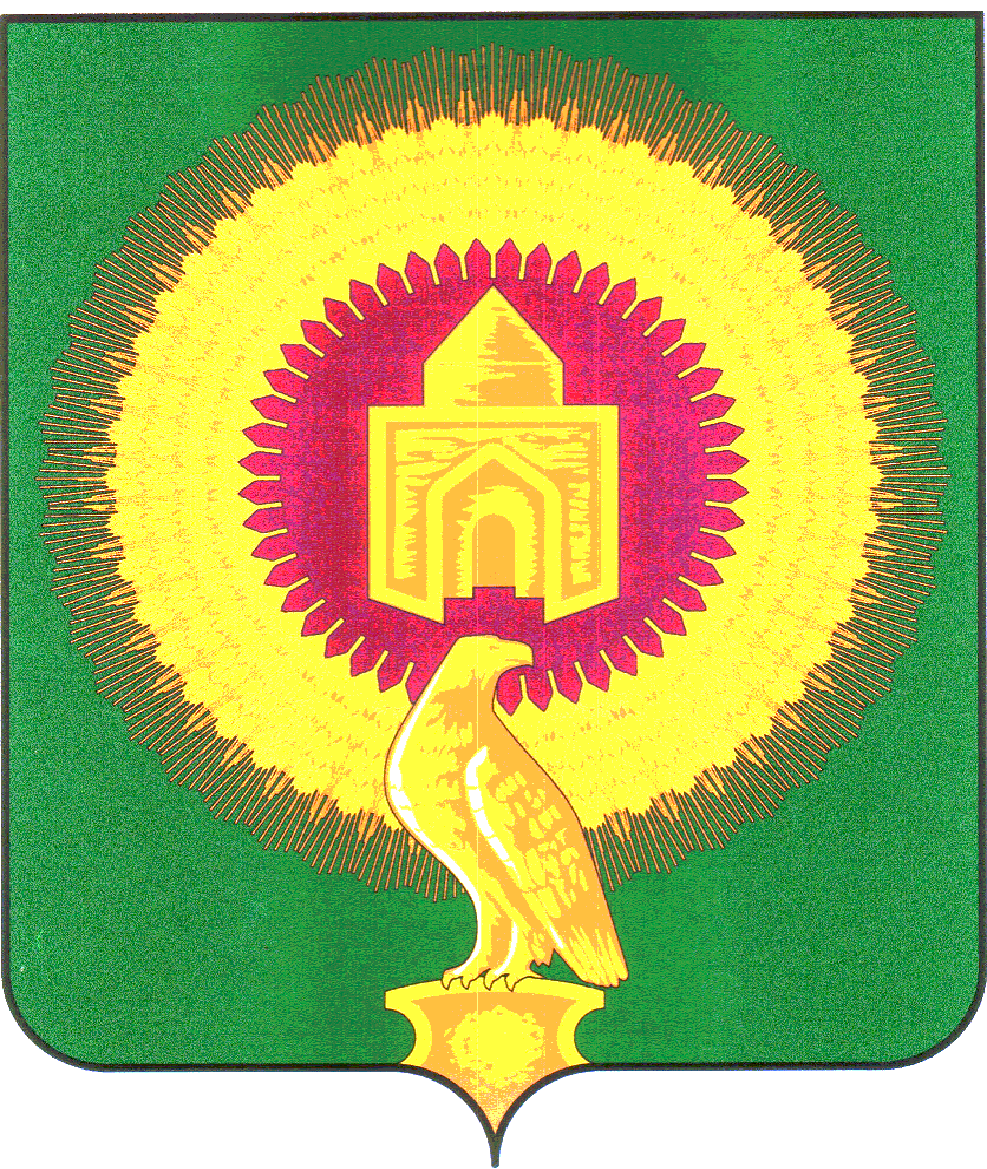                         СОВЕТ ДЕПУТАТОВБОРОДИНОВСКОГО СЕЛЬСКОГО ПОСЕЛЕНИЯВАРНЕНСКОГО МУНИЦИПАЛЬНОГО РАЙОНАЧЕЛЯБИНСКОЙ ОБЛАСТИ                                   РЕШЕНИЕот 20 декабря 2012 годас.Бородиновка                                  № 18Об утверждении проекта«Генеральный план Бородиновскогосельского поселения Варненского муниципального районаЧелябинской области»В соответствии с Градостроительным  кодексом Российской Федерации от 29.12.2004г. № 190-ФЗ, Федеральным законом от 06.10.2003г № 131-ФЗ «об общих принципах организации местного самоуправления  в Российской Федерации» Уставом Бородиновского сельского поселения.Совет депутатов  Бородиновского сельского поселенияРЕШАЕТ:Утвердить проект «Генеральный план Бородиновского сельского поселения Варненского муниципального района Челябинской областиОпубликовать настоящее решение в газете «Советское село» и на официальном сайте Варненского муниципального района, Челябинской области.Глава администрацииБородиновского сельского поселения                              С.И.Мананников